桃園市立仁和國中112學年度第二學期七/八年級第二次段考通知【本表務必張貼於教室公佈欄】一、命題範圍 二、考程分配注意事項：                                                 ◎作弊者一律以零分計算，並記過處分。請攜帶黑筆、2B鉛筆作答。寫作測驗和非選擇題作答時務必使用黑色墨水的筆，不得使用鉛筆，否則不予計分。按座號依序入座，考試45分鐘後才可交卷，書包統一集中於教室前後或走廊。 學藝股長請於黑板上註明：應到人數、實到人數、缺考學生（座號、姓名）、空號。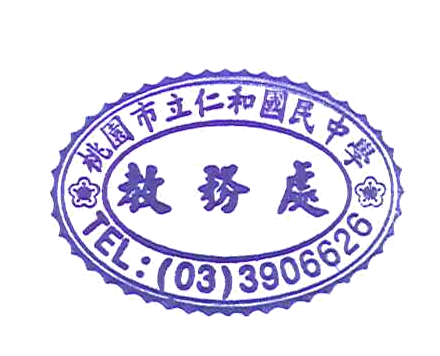 四、補考辦法：因故未考試者於銷假當日一早持假單至教務處補考，逾期不予辦理。如逾期未參加補考者，段考以零分計算。五、考試期間正常填寫教室日誌。六、考試範圍如有變動，請出題老師通知任課教師及教務處教學組。範圍科目七年級八年級國文第四五六課語一第四五課第六課及自學二(選讀)語二成語第5回英語、英聽L3~Review 2雜誌：P14-P19、P32-P35L3~Review 2雜誌：P.32-P362000單字(U42、U43、U44、U107、U108)八年級必考單題數學2-2~3-23-1~3-4生物/理化2-3~3-53-2~5-2P64-127歷史L1-L4L3-L4地理L3-L4全球氣候漫談L3-L4公民L3-L4L3-L4日期時間節次七年級八年級5月13日(一)08：30-09：15一作文作文5月13日(一)09：25-10：10二自習自習5月13日(一)10：20-11：05三英聽打鐘立刻發卷，考30分鐘後收卷英語5月13日(一)11：15-12：00四英語英聽打鐘立刻發卷，考30分鐘後收卷5月13日(一)13：10-13：55五社會數學5月13日(一)14：10-14：55六自習數學非選打鐘立刻發卷，考20分鐘後收卷5月13日(一)15：05-15：50七生物國文5月14日(二)08：30-09：15一自習自習5月14日(二)09：25-10：10二數學社會5月14日(二)10：20-11：05三自習自習5月14日(二)11：15-12：00四國文理化